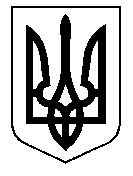 У К Р А Ї Н А Кам’янсько-Дніпровська міська радаКам’янсько-Дніпровського району Запорізької областіП’ята  сесія  восьмого скликанняР І Ш Е Н Н Я27 листопада 2017 року             м.Кам’янка-Дніпровська                  № 5   Про взяття на облік  у  комунальну власність Кам’янсько-Дніпровської  міської ради нерухоме майно : ½  частину житлового будинку, яке має ознаки безхазяйного,  за адресою: с. Велика Знам’янка, вул.Степова, 102 б        Відповідно до пункту 1 частини 9 статті 60 Закону України “ Про місцеве самоврядування в Україні ”, статей 331, 335 Цивільного кодексу України, з урахуванням вимог Закону України “ Про державну реєстрацію речових прав на нерухоме майно та їх обмежень ”,  розглянувши заяву Вареник Юлії Олександрівни від 24.11.2017 № 660/02-01-21 щодо надання у відповідне зберігання ½ частини житлового будинку розташованого за  адресою: вул. Степова, 102 б, с. Велика Знам’янка, що має ознаки безхазяйного,  з метою визначення, обліку та зберігання майна, враховуючи рекомендації постійної комісії міської ради з питань  комунальної власності, житлово-комунального господарства та благоустрою території міста міська рада  в и р і ш и л а :Взяття на облік  у  комунальну власність Кам’янсько-Дніпровськоїміської ради  безхазяйне  нерухоме  майно : ½ частину житлового будинку   розташованого за адресою: вул.Степова, 102 б, с. Велика Знам’янка     2.Відділу житлово-комунального господарства, благоустрою, комунальної власності, торгівельного обслуговування, будівництва, транспорту і зв’язку, містобудування та архітектури  забезпечити:- виготовлення технічної документації на нерухоме майно;- звернутися до державного реєстратора речових прав на нерухоме майно із заявою про взяття на облік безхазяйного нерухомого майна та отримати витяг  із Державного реєстру речових прав;- забезпечити оприлюднення оголошення про взяття на облік безхазяйного нерухомого майна на офіційному веб - сайті міської ради в мережі Інтернет та в друкованому засобі масової інформації, із зазначенням опису об’єкта нерухомості, місця його знаходження, дати реєстрації, назви органу реєстрації, відповідно до вимог частини другої статті 335 Цивільного кодексу України.3. Передати об’єкт нерухомого майна: ½ частини житлового будинку   розташованого за адресою: вул.Степова, 102 б, с. Велика Знам’янка, що має ознаки безхазяйного, гр-ці Вареник Ю.О. на  відповідне зберігання, терміном на один рік, шляхом укладання договору відповідного зберігання.      4 . Контроль  за виконанням  цього рішення покласти на постійну комісію міської ради з питань  комунальної власності, житлово-комунального господарства та благоустрою території міста та Заступник міського голови з питань  житлово-комунального господарства,благоустрою, комунальної власності, торгівельного  обслуговування, будівництва, транспорту і зв’язку ,містобудування та архітектури.                          . Міський голова                                                                   В.В.Антоненко